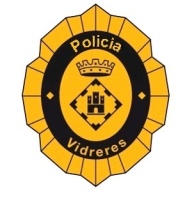 SOL·LICITUD DE LLICÈNCIA D’OCUPACIÓ TEMPORAL DE L’ESPAI PÚBLIC PER A LA INSTAL·LACIÓ DE PARADES DURANT LA FESTA DEL RANXODocumentació Necessària1)Fotocòpia DNI o NIE2)En el cas de persones extracomunitàries el permís de residència i treball3)Fotocòpia de la pòlissa i últim rebut de l’assegurança derivada de l’activitat4)Mesures de la parada5)Registre sanitari i formació de personal (només alimentació)6)Justificant de formació en manipulació d’aliments (només alimentació)7)Els dos darrers rebuts d’autònomsVidreres aSignat 		Cognoms i nom o raó social 				CIF/DNIAdreça			            Localitat			                             ProvínciaCodi Postal		      Adreça electrònica		                             TelèfonTipus de parada:AVÍS SOBRE PROTECCIÓ DE DADES DE CARÀCTER PERSONALD’acord amb la Llei Orgànica 15/99 de 13 de desembre, de protecció de dades de caràcter personal, us informem que les dades que ens faciliteu seran incloses en un fitxer automatitzat únicament per a la resolució d’aquesta tramitació. Així mateix, us informem de la possibilitat d’exercir els drets d’accés, rectificació, cancel·lació i oposició, en les temes inclosos a la legislació vigent, mitjançant escrit presentat en el Registre General de l’Ajuntament de Vidreres (Carrer Girona, 3, 17411, Vidreres).	